Norbert der 3.Jahr der Königsehre: 2012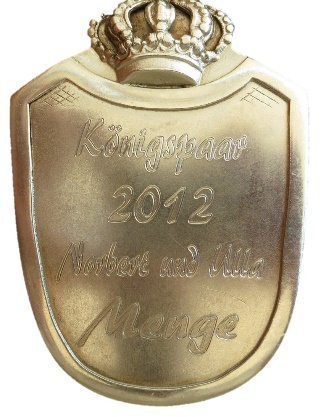 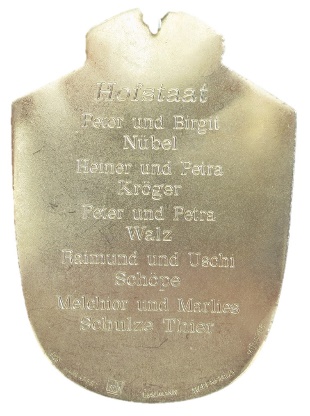 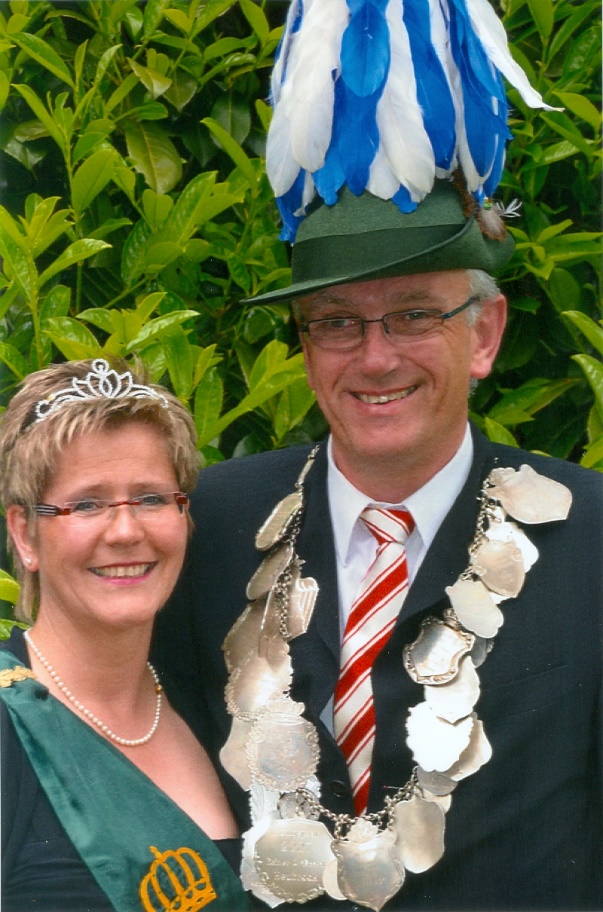 König: Norbert & Ulla Menge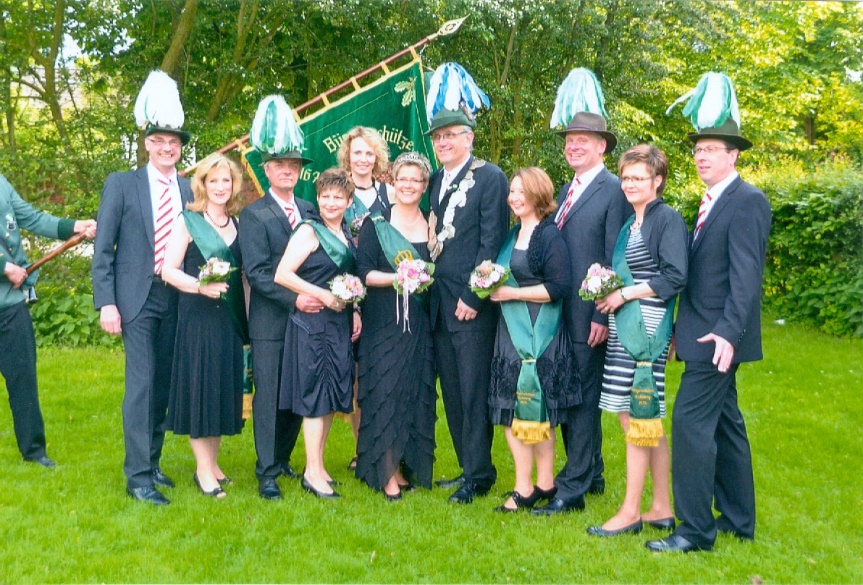 Hofstaat:Peter & Petra Walz, Heiner & Petra Kröger, Melchior & Marlies Schulze Thier, Raimund & Uschi Schöpe, Peter & Birgit NübelEinladung:   Einladung 2013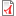 